11.	Zaaien in een zaaibak 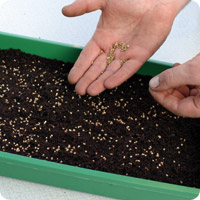 Wat moet je wetenGewassen kun je op verschillende manieren vermeerderen.Een eenvoudige manier van vermeerderen is het zaaien van zaadHiervoor kun je een zaaibakje of zaaitray gebruikenZaden hebben ruimte en vocht nodig om te kiemenGezaaide zaden moet je afdekken om verdamping tegen te gaan.Wat ga je doen?Neem een zaaibakje en controleer of het zaaibed vlak isVerdeel de zaden gelijkmatig over de grond in het kistjeDek het zaaizaad af met een halve centimeter fijn zand of gezeefde zaaigrondGeef jet bakje op de juiste manier waterBedek het zaaibakje met plastic folieWaar moet je op letten?Zaai niet te dik en geef niet te veel waterWat heb je nodig?Zaaibakje			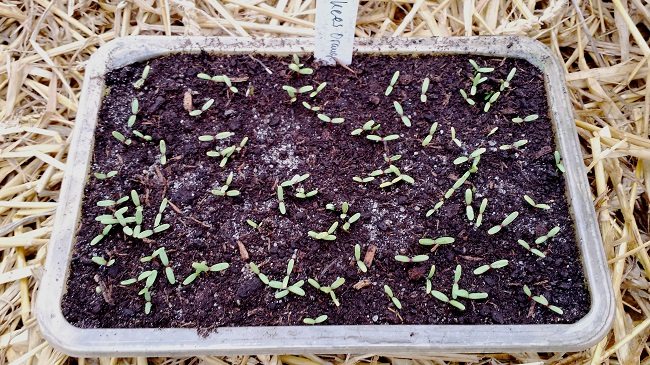 ZaaizaadZaaigrond of fijn zandPlastic folie